                                                                                                               ПРОЕКТ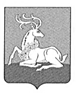 СОВЕТ ДЕПУТАТОВОДИНЦОВСКОГО ГОРОДСКОГО ОКРУГАМОСКОВСКОЙ ОБЛАСТИРЕШЕНИЕот ________________ № _________О внесении изменений в Положение о муниципальной службев Одинцовском городском округе Московской областиВ целях приведения в соответствие с действующим законодательством Российской Федерации Положения о муниципальной службе в Одинцовском городском округе Московской области, утвержденного решением Совета депутатов Одинцовского городского округа от 29.07.2019 № 8/7, руководствуясь Федеральным законом от 07.02.2011 № 6-ФЗ «О общих принципах организации и деятельности контрольно-счетных органов субъектов Российской Федерации и муниципальных образований», Совет депутатов Одинцовского городского округа Московской областиРЕШИЛ:1. Внести в Положение о муниципальной службе в Одинцовском городском округе Московской области, утвержденное решением Совета депутатов Одинцовского городского округа от 29.07.2019 № 8/7, следующее изменение:в пункте 1.3 статьи 1 после слов «председатели контрольно-счетных органов муниципальных образований» дополнить словами «, заместители председателя и аудиторы контрольно-счетных органов муниципальных образований».2. Опубликовать настоящее решение в официальных средствах массовой информации Одинцовского городского округа и разместить на официальном сайте Одинцовского городского округа в сети «Интернет».3. Настоящее решение вступает в силу со дня его официального опубликования. Председатель Совета депутатов Одинцовского городского округа					                Т.В. ОдинцоваГлава Одинцовского городского округа				                     А.Р. Иванов